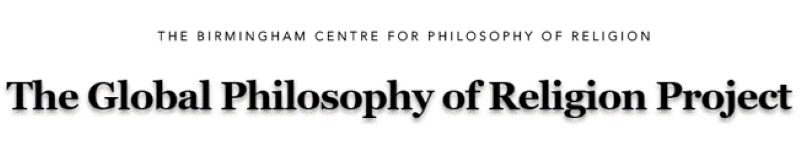 Travel Bursary Application FormConference – Death and ImmortalityUniversity of Birmingham, UKTuesday 28–Thursday 30 June 2022Return completed application as a SINGLE PDF to gprconference@contacts.bham.ac.uk by 13 FEBRUARY 2022Please do not make or book any travel until you know the outcome of your applications.  You will be informed if you have been awarded a travel bursary by 11 March 2022.UoB will book travel on behalf of the selected winners.Return completed application as a SINGLE PDF to gprconference@contacts.bham.ac.uk by 13 FEBRUARY 2022Please Note:We have every intention of hosting the 2022 conference on our University of Birmingham campus. However, should we need to rearrange our plans due to circumstances beyond our control (such as Covid) we will look to give conference delegates as much notice as possible this is happening.   We are not able to refund any related costs if the conference is rescheduled or cancelled. Your conference registration fee will be refunded if we must reschedule or cancel.Your Details Your Details Full Name (including title):  Position:  Affiliation / Organisation:  Organisation Postal Address:  Email Address:  Abstract SummaryPlease provide an abstract summary of your research / proposed paper. This should be no more than 500 words. Abstract SummaryPlease provide an abstract summary of your research / proposed paper. This should be no more than 500 words. Extended Abstract Please provide a more detailed summary of the proposed paper.  This should be no more than 1000-3000 words. Extended Abstract Please provide a more detailed summary of the proposed paper.  This should be no more than 1000-3000 words. Summary of your travel plans if awardedPlease provide an outline of your travel plans specifying the departure airport (or the departure train station if you are travelling within the UK), the arrival airport (or the arrival train station if you are travelling within the UK), the dates of arrival and departureSummary of your travel plans if awardedPlease provide an outline of your travel plans specifying the departure airport (or the departure train station if you are travelling within the UK), the arrival airport (or the arrival train station if you are travelling within the UK), the dates of arrival and departurePlease include a copy of your CV in the applicationPlease include a copy of your CV in the application